VILNIAUS SPECIALUSIS LOPŠELIS – DARŽELIS „ČIAUŠKUTIS“DIENOS SOCIALINĖS GLOBOS CENTRAS2016 – 2017 M. VEIKLOS ATASKAITADienos socialinės globos centras – tai Vilniaus specialiojo lopšelio – darželio „Čiauškutis“ padalinys, teikiantis dienos socialinės globos paslaugas vaikams su negalia. Paslaugos teikiamos 2 – 3 kartus per savaitę, nuo 3 val. per dieną. Paslaugas centre teikia ugdymo, sveikatos priežiūros, socialinės pagalbos sričių specialistai. Iš viso centre dirba 23 darbuotojai. ĮSTAIGOS STRUKTŪRA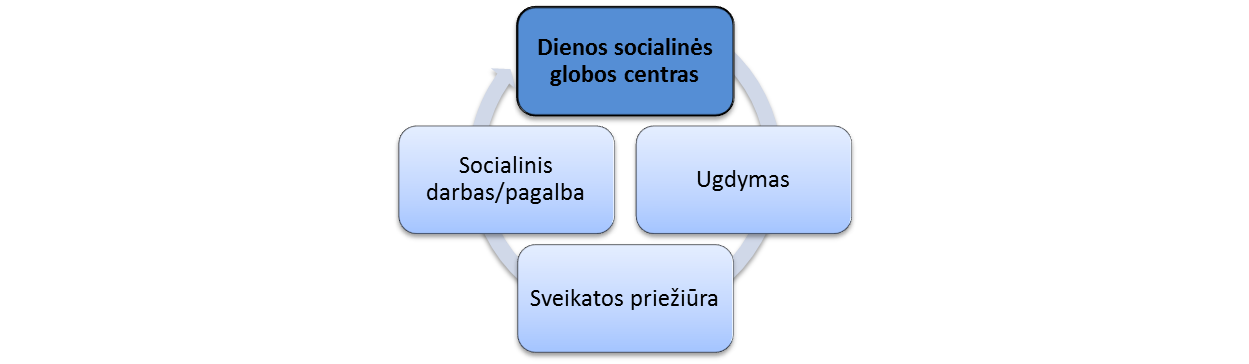 CENTRO VEIKLOS TIKSLASSpręsti neįgalių ir sutrikusio intelekto 2-12 m. vaikų socialinius poreikius ir problemas, teikiant kompleksinę pagalbą.VEIKLOS PRIORITETAIUgdyti vaikų bendrąsias kompetencijas ir gyvenimo įgūdžius.Teikti kompleksines paslaugas vaikams, atsižvelgiant į kiekvieno vaiko patirtį, socialinės/ugdymo/sveikatos priežiūros pagalbos poreikį.Stiprinti bendradarbiavimą su vaikų tėvais.SPECIALISTŲ KVALIFIKACIJAVEIKLOS ATASKAITA 2016 – 2017 M.Parengė direktoriaus pavaduotoja socialiniams reikalams  Žaneta CikatavičienėEil. Nr.DarbuotojasVardas, pavardėDarbo stažas (m)Kvalifikacinis laipsnis 1.Direktoriaus pavaduotoja socialiniams reikalamsŽaneta Cikatavičienė14magistras2.LogopedėAsta Lipnickienė33magistras3.Logopedė Aistė Bartkutė2 bakalauras4.Socialinė darbuotojaMilda Vygelytė3,5 bakalauras5.Socialinė darbuotojaJolanta Čipinytė0,6magistras6.Socialinė pedagogėBenedikta Dikavičiūtė2 magistras7.Specialioji pedagogėLaima Veličkienė30 magistras8.Specialioji pedagogėVilma Savostienė2bakalauras9.KineziterapautėRenata Leontjeva2profesinis bakalauras10.KineziterapeutėIrmantė Matiliūnaitė0,6profesinis bakalauras11.Judesio korekcijos pedagogėKristina Juozapėnaitė12bakalauras12.Judesio korekcijos pedagogasGražvydas Groblys20bakalauras13.ErgoterapeutasDovydas Semėnas0,6profesinis bakalauras14.ErgoterapeutėMiglė Siniauskaitė1,6magistras15.ErgoterapeutėRoberta Grigaliūnaitė0,6bakalauras16.MasažuotojaAušra Klimavičiūtė4bakalauras17.PsichologėAlina Spaičienė1magistras18.Muzikos terapeutėVita Diškevičiūtė2magistras19.Dailės terapeutėKazimiera Matulionytė17magistras20.Fizinės medicinos ir reabilitacijos gydytojaVilmantė Kraujelienė16antrinė rezidentūra21.Gydytoja vaikų neurologė/vaikų ir paauglių psichiatrėGenė Markvaldienė43internatūra22.AdministratorėVilma Breskutė0,9bakalaurasVEIKLOS SRITIS/TURINYS/FORMADATADATADATAVYKDYTOJAS/-AIREZULTATAIPAGALBA VAIKAMS IR KITIEMS BENDRUOMENĖS NARIAMS: SOCIALINIS DARBAS/PAGALBA, UGDYMAS, SVEIKATOS PRIEŽIŪRAPAGALBA VAIKAMS IR KITIEMS BENDRUOMENĖS NARIAMS: SOCIALINIS DARBAS/PAGALBA, UGDYMAS, SVEIKATOS PRIEŽIŪRAPAGALBA VAIKAMS IR KITIEMS BENDRUOMENĖS NARIAMS: SOCIALINIS DARBAS/PAGALBA, UGDYMAS, SVEIKATOS PRIEŽIŪRAPAGALBA VAIKAMS IR KITIEMS BENDRUOMENĖS NARIAMS: SOCIALINIS DARBAS/PAGALBA, UGDYMAS, SVEIKATOS PRIEŽIŪRAPAGALBA VAIKAMS IR KITIEMS BENDRUOMENĖS NARIAMS: SOCIALINIS DARBAS/PAGALBA, UGDYMAS, SVEIKATOS PRIEŽIŪRAPAGALBA VAIKAMS IR KITIEMS BENDRUOMENĖS NARIAMS: SOCIALINIS DARBAS/PAGALBA, UGDYMAS, SVEIKATOS PRIEŽIŪRANaujai atvykstančių vaikų į dienos socialinės globos centrą poreikių vertinimai, tėvų konsultavimas.Spalis-gegužėŽ.CikatavičienėŽ.CikatavičienėŽ.CikatavičienėSutarčių pasirašymai (6), tėvų konsultavimas apie socialines paslaugas, dienos socialinės globos centro lankymo tvarką, teikiamas paslaugas, tvarkaraščius ir kt.Pagalbos vaikui darbo grupės posėdžių organizavimas, vykdymas.Rugsėjis-birželisŽ.Cikatavičienė, grupės nariaiŽ.Cikatavičienė, grupės nariaiŽ.Cikatavičienė, grupės nariaiĮvyko 5 pagalbos vaikui darbo grupės posėdžiai dėl pagalbos vaikui organizavimo, analizuojant netinkamą vaiko elgesį, teikiant rekomendacijas tėvams, specialistams.Kompleksinės pagalbos specialistų susirinkimų organizavimas.Rugsėjis-birželisŽ.CikatavičienėŽ.CikatavičienėŽ.CikatavičienėĮvyko 36 kompleksinės pagalbos specialistų susirinkimai, kuriuose buvo svarstoma vaikų, lankančių dienos centrą gebėjimai, elgesys ir kiti dienos centro veiklos, kokybės klausimai (informacija darbuotojų susirinkimų, posėdžių registre).Savitarpio pagalbos grupė tėvams.Spalis, gruodis, sausisPsichologė A.Spaičienė, dailės terapeutė K.MatulionytėPsichologė A.Spaičienė, dailės terapeutė K.MatulionytėPsichologė A.Spaičienė, dailės terapeutė K.MatulionytėVyko grupės tėvams, auginantiems vaikus su negalia, siekiant tėvams pasidalinti savo išgyvenimais  ir išklausyti. Pagrindinis tikslas – mokytis naujų problemų sprendimo būdų, geriau suprasti save ir kitus.            

Pranešimas „Lyderystė šiuolaikinėje organizacijoje“.LapkritisŽ.CikatavičienėŽ.CikatavičienėŽ.CikatavičienėPranešimas pristatytas kvalifikacijos kėlimo kursų (Ugdomojo vadovavimo (koučingo) taikymas vadovo darbe) pratybose. Pranešime buvo kalbama apie vadovo įgūdžius ir kompetencijas lyderystėje, apie lyderystės tipus ir lyderio savybes, parengti klausimai diskusijai: ar vadovas yra lyderis?Grupinė pamokėlė vaikams „Gardūs pusrytukai“.Lapkritis B.Dikavičiūtė, M.VygelytėB.Dikavičiūtė, M.VygelytėB.Dikavičiūtė, M.VygelytėPamokėlės metu vaikai mokėsi pasigaminti pusryčiams tinkamą patiekalą, pasiserviruoti stalą, susitvarkyti.Elektroninis pristatymas tėvams „Multisensorinis kambarys“.LapkritisB.BlažukonienėB.BlažukonienėB.BlažukonienėParengtas ir pasidalintas elektroninis pristatymas apie  multisensorinį kambarį.Pranešimas  tėvams „Judėjimo svarba ir nauda vaikams turintiems raidos sutrikimus“.Gruodis K.JuozapėnaitėK.JuozapėnaitėK.JuozapėnaitėTėvai turėjo galimybę išgirsti apie judėjimo svarbą ir naudą, vaikams turintiems Dauno sindromą, autizmo spektro sutrikimus, cerebrinį paralyžių;  fizinės veiklos pritaikymą konkrečiam vaikui, atsižvelgiant į jo amžių, negalią, gebėjimus bei poreikius.Pranešimas tėvams „Judėjimo svarba ir nauda vaikams turintiems raidos sutrikimus“.GruodisR.LeontjevaR.LeontjevaR.LeontjevaTėvai supažindinti su judėjimo svarba bei praktinėmis rekomendacijomis.Dalyvavimas l/d „Čiauškutis“ tėvų aktyvo susirinkime, Centro veiklos pristatymas.Sausis Ž.CikatavičienėŽ.CikatavičienėŽ.CikatavičienėParengta ir pristatyta informacija apie įstaigos metų veiklos planus, rezultatus, atsakyta į tėvams rūpimus klausimus.Pranešimas specialistams „Centro veikla I-ąjį pusmetį“.Sausis Ž.CikatavičienėŽ.CikatavičienėŽ.CikatavičienėPranešimo metu centro specialistai supažindinti su veiklomis, įvykusiomis 2016 m. rugsėjo – 2017 m. sausio mėn. Pristatyta specialistų suteiktų paslaugų vaikams suvestinė, kvalifikacijos kėlimas, specialistų dalyvavimas respublikiniuose renginiuose bei darbo gairės 2017 m. sausio – birželio mėn.Pranešimo specialistams „Autizmas. Šiuolaikiniai diagnostikos ir terapijos metodai“.VasarisA.SpaičienėA.SpaičienėA.SpaičienėSpecialistai supažindinti su TEACCH metodika.Dalyvavimas projekte „Vaikų, turinčių ASS, komunikacinių ir bendrųjų fizinių gebėjimų ugdymas“Vasaris, kovasK.Juozapėnaitė, R.LeontjevaK.Juozapėnaitė, R.LeontjevaK.Juozapėnaitė, R.LeontjevaUžsiėmimų metu, atsižvelgiant į vaikų amžių, sutrikimą, galimybes bei poreikius, buvo lavinamos jų fizinės savybės, gerinama judesio ir kūno kultūra.  Tėvai turėjo galimybę dalyvauti kartu, bendrauti, bendradarbiauti,  padėti savo vaikams įveikti kliūtis ir iššūkius, matyti jų judėjimo galimybes. Tėvams buvo teikiamos konsultacijos konkrečiu, juos dominančiu klausimu, apie  vaiko fizinį ugdymą.Pranešimas LEU socialinio darbo studentams „Kompleksinė pagalba specialiųjų poreikių vaikams“.Kovas Ž.CikatavičienėŽ.CikatavičienėŽ.CikatavičienėStudentai supažindinti su centro veikla, socialinių paslaugų sistema, teisės aktais.Pranešimas tėvams atvirų durų dienose ,,Tualeto įgūdžių formavimas“.Balandis V.SavostienėV.SavostienėV.SavostienėTėvai buvo  trumpai supažindinti su esminiais tualeto įgūdžių formavimo ypatumais, pateikiami vieni iš galimų mokymo metodų,  supažindinami su galimais iššūkiais.Pranešimas specialistams ,,IKT pritaikymo galimybės specialiųjų ugdymosi poreikių turintiems vaikams“Balandis V.SavostienėV.SavostienėV.SavostienėBuvo pristatytos galimos ir šių dienų ugdyme naudojamos informacinės komunikacinės technologijos kitose ugdymo įstaigoje – Lietuvos sutrikusios klausos vaikų ikimokyklinio ugdymo  centre.Atvirų durų savaitės organizavimas.BalandisŽ.CikatavičienėŽ.CikatavičienėŽ.CikatavičienėTėvai turėjo galimybę stebėti vaikus užsiėmimų metu, susitikimų su specialistais metu aptarti rūpimus klausimus.Pranešimas respublikinėje metodinėje konferencijoje „Socialinio pedagogo darbas su vaikais, turinčiais didelių ir labai didelių ugdymosi poreikių“ .Balandis M.Vygelytė. B.DikavičiūtėM.Vygelytė. B.DikavičiūtėM.Vygelytė. B.DikavičiūtėPranešimo tema: „Vilniaus specialusis lopšelis darželis „Čiauškutis“: gerosios patirties sklaida“, pristatytas dienos centras, rodytas filmukas.Pranešimas tėvams „Žiūrime kiną su vaikais“.Balandis B.DikavičiūtėB.DikavičiūtėB.DikavičiūtėPaskaitos metu tėvams pristatyti patarimai, padedantys filmus ir filmukus panaudoti ugdymosi tikslams; nurodyti filmukai, tinkantys ikimokyklinio amžiaus vaikams.Informacinio stendo „Kuo svarbus bendravimas?“ publikavimas atvirų durų dienų metu.BalandisA.Spaičienė, K.MatulionytėA.Spaičienė, K.MatulionytėA.Spaičienė, K.MatulionytėStende pateikta informacija apie bendravimo svarbą, emocinį smurtą, tinkamų ir netinkamų pasakymų pavyzdžius. Stendas skirtas tėvams.Pranešimas „Sportinės veiklos užsiėmimo struktūra“.BalandisR.LeontjevaR.LeontjevaR.LeontjevaTėvai ir specialistai buvo supažindinti su sportinės veiklos užsiėmimo struktūra, jo etapais, planavimo sistema.Parengtas lankstinukas „Padarykite savo vaikui nuotraukų albumą“.BirželisA.Lipnickienė, A.SpaičienėA.Lipnickienė, A.SpaičienėA.Lipnickienė, A.SpaičienėLankstinuke pateikiama medžiaga tėvams apie nuotraukų, fotoalbumų naudą.Pranešimas idėjų mugėje „Darželis, į kurį nori kiekvienas vaikas. Aš suradau, o tu?“ Druskininkuose.Birželis B.DikavičiūtėB.DikavičiūtėB.DikavičiūtėPranešimo tema: „Vilniaus spec. l/d „Čiauškutis“ dienos socialinės globos centras: poreikiai ir galimybės“, centro pristatymas filmuku.ATVIRŲ VEIKLŲ ORGANIZAVIMAS:ATVIRŲ VEIKLŲ ORGANIZAVIMAS:ATVIRŲ VEIKLŲ ORGANIZAVIMAS:ATVIRŲ VEIKLŲ ORGANIZAVIMAS:ATVIRŲ VEIKLŲ ORGANIZAVIMAS:ATVIRŲ VEIKLŲ ORGANIZAVIMAS:Garso „Š“ įtvirtinimas.Lapkritis A.LipnickienėA.LipnickienėA.LipnickienėVeiklos metu buvo  demonstruojami ugdytinio gebėjimai, užsiėmimo planavimas, struktūra.Naujų dinaminių įgūdžių formavimas ir lavinimas.Kovas K.JuozapėnaitėK.JuozapėnaitėK.JuozapėnaitėVeiklos metu buvo demonstruojami ugdytinio įgyti ir išlavinti fiziniai – funkciniai, komunikaciniai gebėjimai.Taisyklingos laikysenos ugdymas, tvirtinant erdvines sąvokas“.Gegužė K.JuozapėnaitėK.JuozapėnaitėK.JuozapėnaitėUgdytinių taisyklingos laikysenos ugdymas, gerinant pusiausvyrą, judesių koordinaciją„Ką žmonės dirba“.Gegužė B.Dikavičiūtė, M.VygelytėB.Dikavičiūtė, M.VygelytėB.Dikavičiūtė, M.VygelytėVeiklos metu vaikai susipažino su profesijomis, joms reikalingomis darbo priemonėmis; vaikai atliko individualias ir komandines užduotis.„Netaisyklingos laikysenos korekcija“.GegužėR.LeontjevaR.LeontjevaR.LeontjevaUžsiėmimo metu buvo demonstruojama užsiėmimo planavimas, struktūra, ugdytinio gebėjimai, pratimai, koreguojant netaisyklingą laikyseną.PAGALBOS PROCESO PLANAVIMASPAGALBOS PROCESO PLANAVIMASPAGALBOS PROCESO PLANAVIMASPAGALBOS PROCESO PLANAVIMASPAGALBOS PROCESO PLANAVIMASVaikų, lankančių dienos socialinės globos centrą tvarkaraščių parengimas, koregavimas.Rugsėjis, kiekvieną mėnesį pagal poreikį.Ž.CikatavičienėŽ.CikatavičienėŽ.CikatavičienėParengti (70),  koreguojami centrą lankančių vaikų tvarkaraščiai.Metinio veiklos plano parengimas.Rugsėjis Ž.CikatavičienėŽ.CikatavičienėŽ.CikatavičienėParengtas centro 2016 – 2017 m. veiklos planas, išskiriant veiklos sritis: pagalba vaikams ir kitiems bendruomenės nariams, pagalbos proceso planavimas, pagalbos proceso stebėjimas/analizė/vertinimas; tiriamoji veikla, veiklos, skirtos specialiųjų poreikių vaikams ir jų tėvams, siekiant vaikų integracijos į  visuomenę, bendradarbiavimo, socialinės atskirties mažinimo.Finansinių galimybių, mokėti už dienos socialinės globos centro paslaugas perskaičiavimai.Kiekvieno mėn. pirmą savaitęŽ.CikatavičienėŽ.CikatavičienėŽ.CikatavičienėPerskaičiuotos finansinės galimybės vaikų, lankančių dienos socialinės globos centrą. Informacija atnaujinama kas mėnesį ir  pateikiama Vilniaus m. savivaldybės socialinių išmokų skyriui.Darbuotojų paieška ir atranka: socialinio darbuotojo pareigoms.Spalis, birželis Ž.CikatavičienėŽ.CikatavičienėŽ.CikatavičienėParengtas skelbimas dėl socialinio darbuotojo reikalingumo ir patalpintas Lietuvos darbo biržos svetainėje, Lietuvos Edukologijos ir Vilniaus universitetų socialinio darbo katedroje. Gaunamų CV peržiūra, darbuotojų atranka.Metodinės priemonės, skirtos vaikų dėmesio sutelktumui ir kūrybiškumo lavinimui, gamybaSpalio mėn.Psichologė A.SpaičienėPsichologė A.SpaičienėPsichologė A.SpaičienėPadarytos priemonės, skirtos vaikų dėmesio sutelktumui didinti ir kūrybiškumui lavinti.Dokumentų parengimas dėl higienos paso keitimo.LapkritisŽ.CikatavičienėŽ.CikatavičienėŽ.CikatavičienėParengti ir pateikti dokumentai Vilniaus m. visuomenės sveikatos centrui, keičiant higienos pasą, t.y. papildant jį naujomis paslaugomis: logopedija, vaikų slauga, vaikų neurologija ir vaikų psichiatrija.Programa „Growing up together PLUS“.Gruodis - sausisŽ.CikatavičienėŽ.CikatavičienėŽ.CikatavičienėProgramos „Growing up together PLUS“ (Kroatija), skirtos tėvams, auginančioms vaikus su negalia, analizavimas. Bendravimas (raštu) su programos vadovais/rengėjais, derybos. Poreikių pervertinimai, pasikeitus vaiko neįgalumui.Rugsėjis-sausisŽ.CikatavičienėŽ.CikatavičienėŽ.CikatavičienėAtlikti 4 socialinės globos poreikio vertinimai vaikams pagal 12 savarankiškumo vertinimo kriterijų. Paskirtos naujos paslaugos vaikams, parengtas tvarkaraštis.Parengta vaiko elgesio ir darbo užsiėmimuose vertinimo metodika (projektas).Vasaris Ž.CikatavičienėŽ.CikatavičienėŽ.CikatavičienėParengta vaiko elgesio ir darbo užsiėmimuose vertinimo skalė (projektas), kuri pildoma kiekvieno užsiėmimo metu, siekiant efektyviau stebėti, koreguoti vaiko elgesį, gebėjimus, taikyti efektyvius ugdymo/pagalbos būdus bei metodus.Parengtas poveikio priemonių taikymo netinkamai besielgiantiems vaikams aprašas.Vasaris Ž.CikatavičienėŽ.CikatavičienėŽ.CikatavičienėRemiantis LR ŠMM 2012 m. 08 mėn. 28 d. įsak. Nr. V-1268, parengtas poveikio priemonių aprašas, siekiant tinkamai reaguoti į vaikų netinkamą – probleminį elgesį bei gebėti taikyti tinkamas poveikio priemones.Parengtos paslaugų gavėjų vidaus tvarkos taisyklės.KovasŽ.CikatavičienėŽ.CikatavičienėŽ.CikatavičienėParengtos taisyklės, siekiant daryti įtaką tėvų/vaikų elgesiui, norint gerinti tarpusavio santykius, išaiškinti jų pareigas bei teises.Parengtas konfidencialumo tvarkos aprašas.Balandis Ž.CikatavičienėŽ.CikatavičienėŽ.CikatavičienėAprašas skirtas darbuotojams, dirbantiems su konfidencialia informacija.PAGALBOS PROCESO STEBĖJIMAS/ANALIZĖ/VERTINIMASPAGALBOS PROCESO STEBĖJIMAS/ANALIZĖ/VERTINIMASPAGALBOS PROCESO STEBĖJIMAS/ANALIZĖ/VERTINIMASPAGALBOS PROCESO STEBĖJIMAS/ANALIZĖ/VERTINIMASPAGALBOS PROCESO STEBĖJIMAS/ANALIZĖ/VERTINIMASNaujų darbuotojų  užsiėmimų stebėjimas, veiklos analizė.Spalis-kovasŽ.CikatavičienėŽ.CikatavičienėŽ.CikatavičienėStebėta 11 užsiėmimų. Parengti specialistų veiklos stebėjimo protokolai, specialistams pateikiama teigiami stebėtų veiklų rodikliai ir tobulintinos veiklos sritys.Specialistų atvirų veiklų stebėjimas, veiklos analizė.Lapkritis, balandis, gegužėŽ.CikatavičienėŽ.CikatavičienėŽ.CikatavičienėStebėta logopedės A. Lipnickienės, judesio korekcijos pedagogės K.Juozapėnaitės, socialinės darbuotojos M.Vygelytės, socialinės pedagogės B.Dikavičiūtės, kineziterapeutės R.Leontjevos  atviros veiklos, parengti stebėjimų protokolai, veiklos aptartos su specialistėmis, pateiktos rekomendacijos.Darbuotojų veiklos kokybė: individualūs pokalbiai su Centro darbuotojais.Sausis, birželisŽ.CikatavičienėŽ.CikatavičienėŽ.CikatavičienėPokalbių metu aptarta specialistų pasiekimai darbe su vaikais, kvalifikacijos tobulinimas, darbai ir planai 2017-2018 m., aptarta darbuotojų motyvacija darbui, tobulintinos kompetencijos, lūkesčiai administracijai ir kolegoms.Darbuotojų savirefleksijos 2016-2017 m.Gegužė-birželisŽ.CikatavičienėŽ.CikatavičienėŽ.CikatavičienėAnalizuojama darbuotojų veikla ir jos pokyčiai, kvalifikacija, motyvacija, nuostatos. TIRIAMOJI VEIKLATIRIAMOJI VEIKLATIRIAMOJI VEIKLATIRIAMOJI VEIKLATIRIAMOJI VEIKLATyrimas tėvams: „Centro veiklos kokybė“.Sausis - vasarisŽ.CikatavičienėŽ.CikatavičienėŽ.CikatavičienėAtliktas tyrimas, siekiant išsiaiškinti tėvų nuomonę apie dienos centro veiklą, teikiamas paslaugas, lūkesčius specialistams bei tobulintinas įstaigos veiklos sritis. Tyrimo duomenys pristatyti darbuotojų susirinkimo metu birželio mėn.Tyrimas „Darbuotojų mikroklimatas“Balandis-birželisA.SpaičienėA.SpaičienėA.SpaičienėAtliktas tyrimas, siekiant išsiaiškinti veiksnius, įtakojančius įstaigos veiklą, darbuotojų tarpusavio santykius.VEIKLOS, SKIRTOS SPECIALIŲJŲ POREIKIŲ VAIKAMS IR JŲ TĖVAMS: INTEGRACIJA, BENDRADARBIAVIMAS, SOCIALINĖS ATSKIRTIES MAŽINIMASVEIKLOS, SKIRTOS SPECIALIŲJŲ POREIKIŲ VAIKAMS IR JŲ TĖVAMS: INTEGRACIJA, BENDRADARBIAVIMAS, SOCIALINĖS ATSKIRTIES MAŽINIMASVEIKLOS, SKIRTOS SPECIALIŲJŲ POREIKIŲ VAIKAMS IR JŲ TĖVAMS: INTEGRACIJA, BENDRADARBIAVIMAS, SOCIALINĖS ATSKIRTIES MAŽINIMASVEIKLOS, SKIRTOS SPECIALIŲJŲ POREIKIŲ VAIKAMS IR JŲ TĖVAMS: INTEGRACIJA, BENDRADARBIAVIMAS, SOCIALINĖS ATSKIRTIES MAŽINIMASVEIKLOS, SKIRTOS SPECIALIŲJŲ POREIKIŲ VAIKAMS IR JŲ TĖVAMS: INTEGRACIJA, BENDRADARBIAVIMAS, SOCIALINĖS ATSKIRTIES MAŽINIMASDalyvavimas projekte „Kamštelių vajus 2016Spalis Spalis B.Dikavičiūtė, M.Vygelytė, L.VeličkienėB.Dikavičiūtė, M.Vygelytė, L.VeličkienėSurinkta 16 kg perdirbimui tinkamų kamštelių. Dienos centras gavo padėką, ugdymo priemonę, pieštukų. Vaikai mokomi spalvų ir atspalvių.Integracinis meninis projektas su centrą lankančiais vaikais ir Vytauto Didžiojo gimnazijos mokiniais.Spalis Spalis B.Dikavičiūtė, M.Vygelytė, K.MatulionytėB.Dikavičiūtė, M.Vygelytė, K.MatulionytėProjektui „Kamštelių vajus“ buvo atliekami darbeliai, panaudojant kamštelius. Bendradarbiaujant su dailės terapeute K.Matulionyte ir jos moksleiviais, atlikti meniniai darbeliai, kurie buvo eksponuojami parodoje.Dalyvavimas Gintarinės vaistinės organizuotame konkurse „Rūpestinga širdelė“.SpalisSpalisB.Dikavičiūtė, M.VygelytėB.Dikavičiūtė, M.VygelytėKonkursui pateikta 12 teminių vaikų darbelių, pritaikytų dvylikai metų mėnesių. Laimėtojai 5. Publikuota vaistinės išleistame kalendoriuje.Dalyvavimas Viva Color organizuotame respublikiniame konkurse „Darželio spalvos 2016“.SpalisSpalisB.Dikavičiūtė, M.VygelytėB.Dikavičiūtė, M.VygelytėKonkursui buvo paruošta dienos centro ir darželio vaikų nuotrauka saulės tematika. Visą spalio mėnesį vyko balsavimas. Aplenkę daugybę ikimokyklinio ugdymo įstaigų, užėmėme 9-tają vietą, laimėta 30 l dažų, sportiniai krepšeliai.Dalyvavimas Klaipėdos lopšelio – darželio „Dobiliukas“ inicijuotame Respublikiniame konkurse „Žibintai seka pasakas“.SpalisSpalisB.Dikavičiūtė, M.Vygelytė, R.LeontjevaB.Dikavičiūtė, M.Vygelytė, R.LeontjevaKonkursui buvo suburti dienos centro specialistai, kurie paruošė po žibintą. Padaryta žibintų kompozicija, konkursui paruoštos nuotraukos ir filmukas. Laimėta 1 vieta.Dalyvavimas tradiciniame Visuomenės sveikatos biuro organizuotame konkurse „Vitaminizuotas“.SpalisSpalisB.Dikavičiūtė, M.VygelytėB.Dikavičiūtė, M.VygelytėKonkursu siekiama supažindinti vaikus su maisto produktais, jų verte ir naudingumu. Su vaikais buvo atliekamos įvairios pažintinės užduotys, gaminamas sveikas užkandis. Konkursui paruoštos nuotraukos ir filmukas.Dalyvavimas Vilniaus miesto savivaldybės ir l. d. „Pagrandukas“ organizuotame konkurse – parodoje „Kalėdinė fantazijaSpalis Spalis B.Dikavičiūtė, M.Vygelytė,  K.Juozapėnaitė,K.MatulionytėB.Dikavičiūtė, M.Vygelytė,  K.Juozapėnaitė,K.MatulionytėBendradarbiaujant su kitais specialistais, paruoštas meninis dienos centro darbelis kalėdine tematika. Paroda vyko Vilniaus miesto savivaldybėje.Sportinė pramoga „Pažaiskime, parungtyniaukime visi kartu su auksaspalviu rudenėliu“.Spalis Spalis K.Juozapėnaitė, R.LeontjevaK.Juozapėnaitė, R.LeontjevaVaikai turėjo galimybę visi kartu  vykdyti tikslingą fizinę veiklą netradicinėje aplinkoje. Vaikai mokėsi -  išmoko  daugiau naujų judesių, smagių žaidimų. Turėjo galimybę sveikai tarpusavio konkurencijai; plėtė savo fizines galias. Daržovių parodėlė vaikams suteikė džiugių emocijų - jie galėjo pamatyti kaip paprasta daržovė gali virsti jų akelėms atpažįstamais gyvūnais bei įvairiais personažaisDalyvavimas dienos centro akcijoje „Uždegti žibintą“.Lapkritis Lapkritis L.VeličkienėL.VeličkienėBuvo papuošta centro aplinka, vaikai mokomi grožio, etikos ir estetikos įgūdžių.Dalyvavimas tradicinėje sporto šventėje, kurią organizuoja LFF, FK „Žalgiris“ ir l/d „Rūta“Lapkritis Lapkritis K.Juozapėnaitė, R.Leontjeva, I.MatiliūnaitėK.Juozapėnaitė, R.Leontjeva, I.MatiliūnaitėSėkmingas bendradarbiavimas su kitomis ugdymo įstaigomis; vaikų judėjimo patirties plėtra; vaikų teigiamos emocijos; galimybė pamatyti vaikų stipriąsias puses bei tobulintinus dalykus judėjimo srityje.„Kalėdinis paštas“.GruodisGruodisA.Lipnickienė, B.Dikavičiūtė, M.Vygelytė, V.Breskutė, A.Lipnickienė, B.Dikavičiūtė, M.Vygelytė, V.Breskutė, Psichologinio mikroklimato gerinimas, kalėdinės nuotaikos kūrimas. Laiškai darbuotojams, vaikams, tėvams.Kalėdinio renginio organizavimas. Renginį vedė UAB „Vaikystės stebuklas“ renginių vedėjai.Gruodis Gruodis Ž.CikatavičienėŽ.CikatavičienėRenginys vaikams, lankantiems dienos socialinės globos centrą.Dalyvavimas projekto „Education invariant improvement for Children with Special Needs“ rengime.Gruodis Gruodis Ž.CikatavičienėŽ.CikatavičienėProjekto santraukos (I dalies) rengimas, konsultavimas.Erdvių puošimas vasario 16 d. proga.VasarisVasarisB.Dikavičiūtė, M.Vygelytė, J.ČipinytėB.Dikavičiūtė, M.Vygelytė, J.ČipinytėVėliavų gamyba su vaikais, erdvių puošimas.Dalyvavimas socialinėje akcijoje „Vaikų širdžių tiltas Lietuvai“.Vasaris Vasaris B.Dikavičiūtė, M.Vygelytė, J.ČipinytėB.Dikavičiūtė, M.Vygelytė, J.ČipinytėDarbelių, susijusių su vasario 16-tąją darymas, dalinimasis viešojoje erdvėje.Konkursas „Rašytiniai simboliai gamtoje ir architektūroje“.VasarisVasarisB.Dikavičiūtė, M.VygelytėB.Dikavičiūtė, M.VygelytėPateikta konkursinė nuotrauka parodai.DELFI konkursas „Žiemos linksmybės“.Vasaris Vasaris B.Dikavičiūtė, M.Vygelytė, J.ČipinytėB.Dikavičiūtė, M.Vygelytė, J.ČipinytėSu vaikais atliktas darbelis, publikuotas DELFI portale, surinkęs 150 balsų.„Darom 2017“ forumas.Vasaris Vasaris B.Dikavičiūtė, A.KlimavičiūtėB.Dikavičiūtė, A.KlimavičiūtėLR Vyriausybėje vykęs forumas, kurio metu pristatytas projektas „1000 projektų Lietuvai“.Dalyvavimas konkurse „Baltas Vilnius“Vasaris Vasaris K.MatulionytėK.MatulionytėUžimta 3 vieta.Dalyvavimas konkurse „Statome Vilniaus miestą“.Vasaris Vasaris K.JuozapėnaitėK.JuozapėnaitėParengta kompozicija konkursui, darbas dalyvavo parodoje Vilniaus m. savivaldybėje.Dalyvavimas labdaringame aukcione „Rotary“ (vasaris, kovas).Vasaris, kovasVasaris, kovasM.Vygelytė, B.Dikavičiūtė, J.ČipinytėM.Vygelytė, B.Dikavičiūtė, J.ČipinytėLabdaringam aukcionui pateikti 9 darbeliai, atlikti su vaikais. D.B. darbelis tapo laureatu, laimėjo 500 eur.Dalyvavimas respublikiniame piešinių konkurse „Lietuvos skaičiuočių pynė“ (vasaris, kovas).Vasaris, kovasVasaris, kovasM.Vygelytė, B.Dikavičiūtė, J.ČipinytėM.Vygelytė, B.Dikavičiūtė, J.ČipinytėKonkursui pateikti kartu su vaikais atlikti darbeliai, raganų tematika. V.T. darbelis tapo laureatu, dalyvavo respublikinėje parodoje.Dalyvavimas sporto renginyje „Aš bėgu – 2017“Balandis Balandis K.JuozapėnaitėK.JuozapėnaitėUgdydami greitumą bei ištvermę, vaikai  su pedagogais, turėjo galimybę visi kartu smagiai ir aktyviai praleisti laiką.Vaikų vasaros poilsio programos „Kurti, piešti, draugauti, svajoti“ parengimas.GegužėGegužėŽ.Cikatavičienė. N.KaraliūnienėŽ.Cikatavičienė. N.KaraliūnienėGautas finansavimas (400 Eur) stovyklos vykdymui. Stovyklos metu bus organizuojamas vaikų laisvalaikis, edukacinių išvykų metu didinama socialinė integracija.Vasaros darbo programos parengimas. GegužėGegužėŽ.CikatavičienėŽ.CikatavičienėVasaros metu bus organizuojamas vaikų užimtumas; ugdomi  vaikų emociniai, socialiniai, kūrybiniai įgūdžiai, suteikiant saviraiškos ir laisvalaikio užimtumo galimybes, gerinant savijautą vaikų socialinėje aplinkoje.Mokslo metų uždarymo šventės „Gegužinės“ organizavimas.Gegužė - Birželis Gegužė - Birželis B.Dikavičiūtė, K.Juozapėnaitė, R.Leontjeva, I.Matiliūnaitė, D.SemėnasB.Dikavičiūtė, K.Juozapėnaitė, R.Leontjeva, I.Matiliūnaitė, D.SemėnasOrganizuota sportinė olimpiada, ruošti apdovanojimai vaikams, vykdytos įvairios estafetės.